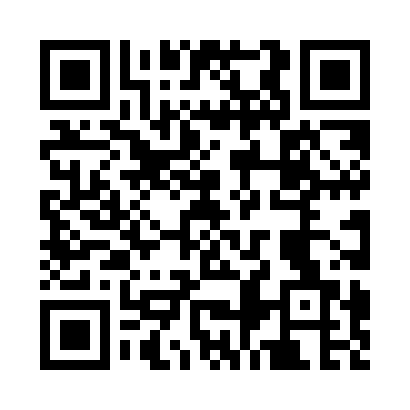 Prayer times for Bachman Chapel, South Carolina, USAWed 1 May 2024 - Fri 31 May 2024High Latitude Method: Angle Based RulePrayer Calculation Method: Islamic Society of North AmericaAsar Calculation Method: ShafiPrayer times provided by https://www.salahtimes.comDateDayFajrSunriseDhuhrAsrMaghribIsha1Wed5:206:361:235:068:119:272Thu5:196:351:235:068:119:283Fri5:186:341:235:068:129:294Sat5:176:331:235:068:139:305Sun5:156:321:235:068:149:316Mon5:146:311:235:078:159:327Tue5:136:301:235:078:159:338Wed5:126:291:235:078:169:349Thu5:116:281:225:078:179:3510Fri5:106:281:225:078:189:3611Sat5:096:271:225:078:199:3712Sun5:076:261:225:078:199:3813Mon5:066:251:225:078:209:3914Tue5:056:241:225:078:219:4015Wed5:046:241:225:078:229:4116Thu5:046:231:225:078:229:4217Fri5:036:221:225:088:239:4318Sat5:026:221:235:088:249:4419Sun5:016:211:235:088:259:4520Mon5:006:201:235:088:259:4621Tue4:596:201:235:088:269:4722Wed4:586:191:235:088:279:4823Thu4:586:191:235:088:279:4924Fri4:576:181:235:088:289:5025Sat4:566:181:235:098:299:5026Sun4:556:171:235:098:299:5127Mon4:556:171:235:098:309:5228Tue4:546:161:235:098:319:5329Wed4:546:161:245:098:319:5430Thu4:536:161:245:098:329:5531Fri4:536:151:245:108:339:55